от 28 июля 2022 года										№ 831Об утверждении комплексного плана мероприятий по профилактике геморрагической лихорадки с почечным синдромом (ГЛПС) на территории городского округа город Шахунья Нижегородской области на 2022-2026 годыВ соответствии с Федеральным  Законом от 06.10.2003 № 131-ФЗ  «Об общих принципах организации местного самоуправления в Российской Федерации», в целях обеспечения санитарно-эпидемиологического благополучия  населения  городского округа город Шахунья Нижегородской области, исполнения требований   раздела XIX СанПиН 3.3686-21 «Санитарно-эпидемиологические требования по профилактике инфекционных болезней», администрация городского округа  город Шахунья                  п о с т а н о в л я е т:Утвердить  прилагаемый комплексный план  мероприятий  по профилактике  геморрагической лихорадки с почечным синдромом (ГЛПС) на территории городского округа  город Шахунья Нижегородской области на 2022-2026 годы.Рекомендовать руководителям предприятий и учреждений всех форм собственности обеспечить выполнение комплексного плана  мероприятий  по профилактике геморрагической лихорадки с почечным синдромом (ГЛПС) на территории городского округа город Шахунья  Нижегородской области на 2022-2026 годы.Настоящее постановление вступает в силу со дня его опубликования на официальном сайте администрации городского округа город Шахунья Нижегородской области и в газете «Знамя труда».Начальнику общего отдела  обеспечить размещение настоящего постановления на официальном сайте администрации городского округа город Шахунья Нижегородской области и в газете «Знамя труда».Контроль за исполнением настоящего постановления оставляю за собой.И.о. главы местного самоуправлениягородского округа город Шахунья						              А.Д.СеровУтвержденыпостановлением администрациигородского округа город ШахуньяНижегородской областиот 28.07.2022 г. № 831Комплексный план мероприятий по профилактике геморрагической лихорадки с почечным синдромом (ГЛПС) на территории городского округа город Шахунья  Нижегородской области на 2022-2026 годы_______________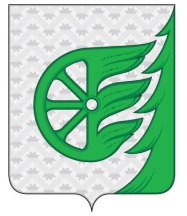 Администрация городского округа город ШахуньяНижегородской областиП О С Т А Н О В Л Е Н И Е№ п/пМероприятияСрок исполненияОтветственные исполнители1. Организационно-методическая работа1. Организационно-методическая работа1. Организационно-методическая работа1.1.Обеспечить координацию работы органов исполнительной власти, служб и ведомств по выполнению комплекса мероприятий по профилактике ГЛПСПостоянноТерриториальный отдел Управления Роспотребнадзора по Нижегородской области в городском округе город Шахунья, Тоншаевском, Тонкинском, Шарангском, Ветлужском, Уренском районах  (далее-ТО Роспотребнадзора)                                   (по согласованию);Администрация г.о.г. Шахунья Нижегородской области;  ГБУЗ НО «Шахунская  ЦРБ» (по согласованию);1.2.Информировать главу местного самоуправления городского округа город Шахунья  Нижегородской области,  заинтересованные службы и ведомства в случае осложнения эпидситуации по ГЛПС с целью организации и оперативного проведения неотложных профилактических и противоэпидемических мероприятийНемедленнопо эпидситуацииТО Роспотребнадзора  (по согласованию);1.3.Заслушивать руководителей предприятий, организаций, учреждений о проводимых профилактических и противоэпидемических мероприятиях, направленных на минимизацию инфицирования населения ГЛПС на:-заседаниях санитарно-противоэпидемических и межведомственных комиссий;- совещаниях у главы местного самоуправления  г.о.г.Шахунья Нижегородской области;- постоянно действующих совещаниях у начальника Территориального отдела  Управления Роспотребнадзора по Нижегородской области Немедленнопо эпидситуацииАдминистрация г.о.г. Шахунья Нижегородской области  (по согласованию);ТО Роспотребнадзора;  ГБУЗ НО «Шахунская ЦРБ» (по согласованию);Руководители предприятий, учреждений, организаций всех форм собственности (по согласованию)1.4.Вносить предложения и (или) выдавать предписания в адрес органов исполнительной власти,  главы  местного самоуправления г.о.г.Шахунья  Нижегородской области  об организации и проведении необходимого комплекса профилактических противоэпидемических мероприятий, направленных на минимизацию распространения ГЛПС среди населенияПо необходимостиТО Роспотребнадзора (по согласованию);1.5.Выдавать предписания в адрес руководителей предприятий, организаций, учреждений, находящихся в непосредственной близости к очагу ГЛПС, о проведении дератизационных мероприятий на территории объектовПо необходимостиТО Роспотребнадзора (по согласованию);ГБУЗ НО «Шахунская ЦРБ» (по согласованию);Руководители предприятий, учреждений, организаций всех форм собственности (по согласованию);1.6.Выделять дополнительные финансовые средства на проведение дератизационных мероприятий в населённых пунктах района, расположенных в активных очагах природно-очаговых инфекций, в объёмах, необходимых для обеспечения санитарно-эпидемиологического благополучия населенияПо необходимостиГлава местного самоуправления г.о.г. Шахунья Нижегородской области;  Руководители предприятий, учреждений, организаций всех форм собственности (по согласованию);1.7.Проводить совещания с председателями УК, ТСЖ, ЖСК, СНТ и гаражных кооперативов  об объемах, видах и алгоритме проведения дератизационных мероприятий на их территориях в рамках исполнения действующего санитарного законодательства, в т.ч. по профилактике ГЛПСПо необходимостиТО Роспотребнадзора  (по согласованию);Администрация г.о.г. Шахунья Нижегородской области;  1.8.Информировать население о профилактике ГЛПС через СМИ и сайты органов исполнительной власти, путем размещении памяток на информационных досках, на досках объявлений в местах массового пребывания гражданВ период эпидподъ-емаТО  Роспотребнадзора  (по согласованию);Администрация г.о.г. Шахунья Нижегородской области1.9.Проводить подготовку медицинских работников по вопросам клиники, диагностики, эпидемиологии и профилактики геморрагической лихорадки с почечным синдромомЕжегодно (март-апрель)ГБУЗ НО «Шахунская  ЦРБ» (по согласованию);1.10.Проводить обучение сотрудников учреждений дезинфекционного профиля по требованиям кдератизации в очагах ПОИЕжегодноУправление  Роспотребнадзора по Нижегородской области (по согласованию);2. Профилактические и санитарно-гигиенические мероприятия2. Профилактические и санитарно-гигиенические мероприятия2. Профилактические и санитарно-гигиенические мероприятия2.1.Обеспечить своевременную и качественную санитарную очистку территорий населенных мест; сбор и своевременный вывоз ТБО постоянноАдминистрация г.о.г. Шахунья Нижегородской области; Руководители предприятий, учреждений, организаций всех форм собственности (по согласованию);2.2.Обеспечить  благоустройство территорий населенных пунктов, скверов, парков, кладбищ, мест массового отдыха и пребывания населения (в т.ч. баз отдыха) и площадей за территориями (на расстоянии не менее 50метров)постоянноАдминистрация г.о.г. Шахунья Нижегородской области; Руководители предприятий, учреждений, организаций всех форм собственности (по согласованию);2.3.Привести лесные массивы, прилегающие к населённым пунктам или находящиеся в черте населенных пунктов в лесопарковое состояние (уничтожение подлеска, молодой поросли, очистка леса от бурелома и валежника, регулярные покосы), по окончании лесотехнических мероприятий не допускать складирования и длительного хранения сухостоя и валежникапостоянноАдминистрация г.о.г. Шахунья Нижегородской областиШахунское районное лесничество2.4.Обеспечить лиц, выполняющих лесотехнические мероприятия, средствами индивидуальной защиты и личной гигиены для предупреждения профессионального заражения ГЛПС, с  проведением для них внеочередного инструктажа о мерах профилактики ГЛПСпостоянноАдминистрация г.о.г. Шахунья Нижегородской области; Руководители предприятий, учреждений, организаций всех форм собственности (по согласованию);2.5.Проводить инвентаризацию ветхих строений в населенных пунктах и на их окраинах, закладку в них отравленных приманок для грызунов и оперативно решать вопрос об их сносепостоянноАдминистрация г.о.г. Шахунья Нижегородской области; 2.6.Ликвидировать самопроизвольные свалки на территории и вблизи населенных пунктовпостоянноАдминистрация г.о.г. Шахунья Нижегородской области; Руководители предприятий, учреждений, организаций всех форм собственности (по согласованию);2.7.Проводить работу по обустройству инженерно-защитных сооружений, препятствующих миграции мышевидных грызунов из лесных массивов в жилые иобщественные постройкипостоянноРуководители предприятий, учреждений, организаций всех форм собственности (по согласованию);2.8.Проводить работы по обеспечению грызунонепроницаемости общественных и жилых зданий   и осуществлению в них планово-систематических дератизационных мероприятийпостоянноРуководители предприятий, учреждений, организаций всех форм собственности (по согласованию);Руководители специализированных организаций всех форм собственности, проводящие дератизационные работы (по согласованию);2.9.Проводить систематическую дератизацию на территориях свалок ТБО, полигонов и кладбищ, оздоровительных учреждений, сельскохозяйственных объектов, вблизи и в местах массового отдыха населенияпостоянноАдминистрация г.о.г. Шахунья Нижегородской области; Руководители предприятий, учреждений, организаций всех форм собственности (по согласованию);2.10.В летних оздоровительных учреждениях проводить:- расчистку территории и прилегающего лесного массива в радиусе 500-метровой зоны вокруг учреждения от мусора, валежника, сухостоя, густого подлеска, скашивание травы и ее удаление с территории, барьерную дератизацию 500-метровой зоны с раскладыванием отравленных приманок - ревизию грызунопроницаемости хозяйственных построек и жилых помещений- планово - систематическуюдератизацию всех строений, территорий и в радиусе 500 метров прилегающей зоны -инструктаж персонала оздоровительных учреждений о мерах профилактики ГЛПСпериод подготовкии между сменами(заездами) по необходимости, в концелетнее - оздорови-тельной кампанииРуководители летних оздоровительных учреждений (по согласованию);Руководители специализированных организаций всех форм собственности, проводящие дератизационные работы (по согласованию);3. Противоэпидемические, зоологические мероприятия3. Противоэпидемические, зоологические мероприятия3. Противоэпидемические, зоологические мероприятия3.1.Проводить эпидемиологическое расследование каждого случая заболевания ГЛПС с определением конкретных мест и условий заражения и организациейцеленаправленных противоэпи демических мероприятий в очагахпри регистрации(подозрении)ГЛПСТО Роспотребнадзора  (по согласованию);3.2.Проводить эпизоотологическое обследование очагов ГЛПС по эпидпоказаниям с целью определения численности мелких млекопитающих, видового состава, инфицированности их хантавирусом с выявлением конкретных мест и условий заражения людей для организации противоэпидемических мероприятийпо необходимо-стиТО Роспотребнадзора  (по согласованию)3.3.Обеспечить выполнение противоэпидемических мероприятий по недопущению распространения ГЛПС среди населения в очагах ГЛПС в  необходимыхобъёмах и в установленные сроки в соответствии с предложениями и (или) предписаниями ТО Роспотребнадзора по Нижегородской области постоянноАдминистрация г.о.г. Шахунья Нижегородской области;Руководители предприятий, учреждений, организаций всех форм собственности (по согласованию);4. Медицинское обеспечение4. Медицинское обеспечение4. Медицинское обеспечение4.1.Обеспечить раннюю диагностику и своевременную госпитализацию больных ГЛПС (с подозрением)постоянноГБУЗ НО «Шахунская  ЦРБ» (по согласованию)4.2.Обеспечить перепрофилирование коек  ГБУЗ НО «Шахунская ЦРБ»  в соответствии с планомпо необходимостиГБУЗ НО «Шахунская ЦРБ» (по согласованию)4.3.Осуществлять своевременную регистрацию, передачу экстренных извещений на случаи ГЛПС, сведений о результатах лабораторного обследования иокончательного диагноза ГЛПС, в том числе при его снятии и смерти больногопостоянноГБУЗ НО «Шахунская ЦРБ» (по согласованию)4.4.Организовать предоставление в Территориальный отдел Управления Роспотребнадзора по Нижегородской области в установленные сроки мониторинга заболеваемости ГЛПС и данных опроса больных по вероятным местам и условиям инфицированияпо запросу при не благополучнойэпидситуацииГБУЗ НО «Шахунская ЦРБ» (по согласованию)4.5.Предоставлять донесения на летальные исходы по установленной форме в Филиал ФБУЗ «Центр гигиены и эпидемиологии в Нижегородской области»При регистрацииГБУЗ НО «Шахунская ЦРБ» (по согласованию)4.6.Информировать население о мерах профилактики ГЛПС, в том числе путем распространения памяток по месту жительства и работы (при наличии у работников риска инфицирования ГЛПС)постоянноГБУЗ НО «Шахунская ЦРБ» (по согласованию)ТО Роспотребнадзора (по согласованию);